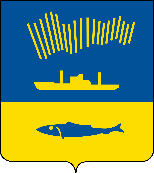 АДМИНИСТРАЦИЯ ГОРОДА МУРМАНСКАП О С Т А Н О В Л Е Н И Е   .  .                                                                                                            №     В соответствии с Федеральным законом от 06.10.2003 № 131-ФЗ            «Об общих принципах организации местного самоуправления в                    Российской Федерации», Федеральным законом от 27.07.2010 № 210-ФЗ «Об организации предоставления государственных и муниципальных услуг», руководствуясь Уставом муниципального образования городской округ                 город-герой Мурманск, постановлением администрации города Мурманска                  от 26.02.2009 № 321 «О порядке разработки и утверждения административных регламентов предоставления муниципальных услуг в муниципальном                               образовании город Мурманск», решением Совета депутатов города Мурманска от 30.05.2011 № 37-479 «Об учреждении комитета по экономическому развитию администрации города Мурманска и утверждении                        положения о комитете по экономическому развитию администрации города Мурманска», п о с т а н о в л я ю: 1. Внести в приложение к постановлению администрации города Мурманска от 29.11.2011 № 2365 «Об утверждении административного регламента предоставления муниципальной услуги «Выдача разрешений на использование изображения герба муниципального образования город Мурманск юридическими лицами и индивидуальными предпринимателями» (в ред. постановлений от 27.02.2012 № 369, от 06.07.2012 № 1504,                                             от 16.04.2013 № 815, от 02.04.2015 № 855, от 21.01.2016 № 86,                                        от 13.10.2016 № 3087, от 30.01.2018 № 186, от 04.06.2018 № 1637,                                 от 12.09.2018 № 3070, от 26.11.2018 № 4050, от 24.05.2019 № 1800,                              от 12.12.2019 № 4161, от 12.08.2020 № 1906, от 10.03.2022 № 586, от 30.01.2023 № 249) следующие изменения:1.1. Пункт 2.2.2 подраздела 2.2 раздела 2 изложить в новой редакции:«2.2.2. В процессе предоставления Муниципальной услуги Комитет осуществляет взаимодействие с Управлением Федеральной налоговой службы России по Мурманской области в части получения выписки из Единого государственного реестра юридических лиц или Единого государственного реестра индивидуальных предпринимателей.».1.2. Пункт 2.6.3 подраздела 2.6 раздела 2 изложить в новой редакции:«2.6.3. Документ, указанный в подпункте 2.6.1.3 настоящего Административного регламента, Комитет запрашивает самостоятельно в рамках межведомственного информационного взаимодействия в Управлении Федеральной налоговой службы России по Мурманской области, в том числе, при наличии технической возможности, в электронной форме с использованием системы межведомственного информационного взаимодействия в случае, если Заявитель не предоставил его самостоятельно.».1.3. Пункт 3.4.2 подраздела 3.4 раздела 3 изложить в новой редакции:«3.4.2. Секретарь Комиссии в течение одного рабочего дня формирует межведомственный запрос в электронном виде и направляет его через систему межведомственного информационного взаимодействия в Управление Федеральной налоговой службы России по Мурманской области.».2. Отделу информационно-технического обеспечения и защиты информации администрации города Мурманска (Кузьмин А.Н.) разместить настоящее постановление на официальном сайте администрации города Мурманска в сети Интернет.3. Редакции газеты «Вечерний Мурманск» (Елкин А.Е.) опубликовать настоящее постановление.4. Настоящее постановление вступает в силу со дня официального опубликования.5. Контроль за выполнением настоящего постановления возложить 
на заместителя главы администрации города Мурманска Синякаева Р.Р.Глава администрациигорода Мурманска                                                                         Ю.В. Сердечкин